Those highlighted in yellow are yet to pay their annual membership, whilst those highlighted in green have paid only part with cash payments in instalments agreed.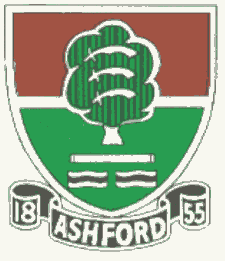               ASHFORD CRICKET CLUB                     Teams selected for Saturday 7 and Sunday 8 July              ASHFORD CRICKET CLUB                     Teams selected for Saturday 7 and Sunday 8 July              ASHFORD CRICKET CLUB                     Teams selected for Saturday 7 and Sunday 8 July              ASHFORD CRICKET CLUB                     Teams selected for Saturday 7 and Sunday 8 July              ASHFORD CRICKET CLUB                     Teams selected for Saturday 7 and Sunday 8 July              ASHFORD CRICKET CLUB                     Teams selected for Saturday 7 and Sunday 8 July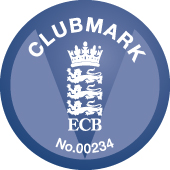 DateSaturdaySaturdaySaturdaySaturdaySaturdaySaturdaySundaySundaySundayXI1st1st2nd3rd4thAVAILABLE 1st XILadiesLadiesOppoEghamEghamEghamCheamValley EndPLAYERSJBCCBrighton & HoveBrighton & HoveVenueHomeHomeAwayHomeAwayHomeHomeHomeStart time12.00pm12.00pm12.00pm1.00pm1.00pm1.30pm1.00pm1.00pmCaptDavid MerchantDavid MerchantWendel SebastianTaimoor AnwarSean CullyKeith Pryke Mansoor Malik2Ian Doggett (wk)Ian Doggett (wk)Waqas Ahmed (wk)Josh Wilson (wk)James Gillespie (wk)Riordan CullyJosh Wilson (wk)3William ElliottWilliam ElliottGurpal HundalConnor CousensBharat NegiMatthew KnightAndrew Tippell4Andrew TippellAndrew TippellAli SyedGareth EvansShahzad RajaLiam ManningDiljeet Gaurav5Chris EvansChris EvansSuhi TamilarasanJoe BalmerKam SinghAzan ButtWaqar Rao6Diljeet GauravDiljeet GauravTom AdamsonIan McAllanTahir MalikSiddarth ParekhJamie Tilt7Rashid MahmoodRashid MahmoodIbrar RaoSimon WilsonRaj KumarRavinder SinghWilliam Elliott8James BerressemJames BerressemBen SimperCiaran LewisPraveen JogunooriConnor Cousens9Graham DoggettGraham DoggettSravan ThattaPaul WilsonJavad KhanRiordan Cully10Jamie TiltJamie TiltAfzaal ButtChris LunnMatt WhitehornJoe Balmer11Paul FrostPaul FrostMansoor MalikAnup EdwardRobert FordTBDUmpireScorerJack FrostJack FrostMeet time11.00AM11.00AM10.45AM12.00PM11.00AM12.30pmAtShort LaneShort LaneShort LaneShort LaneShort LaneShort LaneDirections/ContactsContact: David Merchant 07711 234155Contact: David Merchant 07711 234155Contact: Waseem Ahmed07825 685356Contact: Paul Cousens07831 796235Contact: Sean Cully07787 510678Contact: Mansoor Malik07411 234792